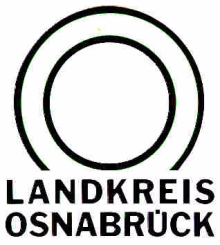 Landkreis Osnabrück	Sprechzeiten:	Der Landkreis im Internet:Am Schölerberg 1	Montag bis Freitag, 8.00 bis 13.00 Uhr.	http://www.lkos.de49082 Osnabrück	Donnerstag auch bis 17.30 Uhr.	Ansonsten nach VereinbarungLandkreis Osnabrück hebt Hochinzidenzkommune auf Einzelhandel darf wieder mit „Click & Meet“ öffnenOsnabrück. Der Landkreis Osnabrück ist nicht länger Hochinzidenzkommune: Weil die Zahl der Neuinfektionen pro 100.000 Einwohner in den vergangenen sieben Tagen im Landkreis unter 100 gelegen hat und diese Lage nach Einschätzung des Gesundheitsdienstes auch in den kommenden Tagen so bleiben wird, muss entsprechend den Vorgaben des Landes die Einstufung als Hochinzidenz aufgehoben werden.Ab dem morgigen Dienstag, 13. April, darf demnach der Einzelhandel wieder im Modus „Click & Meet“, also mit Terminvereinbarung öffnen. Außerdem dürfen pro Haushalt zwei Personen aus einem anderen Haushalt zu Besuch kommen, wobei Kinder unter 14 Jahren und Betreuungspersonen nicht mitgezählt werden. Für Einwohner aus der Stadt Osnabrück, die weiterhin Hochinzidenzkommune bleibt, gelten auf dem Gebiet des Landkreises auch die Regeln des Landkreises..Landkreis Osnabrück  Postfach 25 09  49015 OsnabrückDie LandrätinDie LandrätinAn dieRedaktionReferat für Assistenzund Kommunikation-Pressestelle-Datum:	12. April 2021Zimmer-Nr.:	2063Auskunft erteilt:	Burkhard RiepenhoffDurchwahl:Referat für Assistenzund Kommunikation-Pressestelle-Datum:	12. April 2021Zimmer-Nr.:	2063Auskunft erteilt:	Burkhard RiepenhoffDurchwahl:Pressemitteilung
Tel.: (05 41) 501-Fax: (05 41) 501-e-mail:20614420riepenhoffb@lkos.de